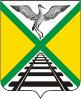  СОВЕТ МУНИЦИПАЛЬНОГО РАЙОНА                                                     «ЗАБАЙКАЛЬСКИЙ РАЙОН»РЕШЕНИЕп.г.т. Забайкальск9 октября  2020 года                                                                                       № 377О порядке разработки и корректировки, осуществления мониторинга и контроля реализации Стратегии социально-экономического развития муниципального района "Забайкальский район"	В соответствии с пунктом 1 части 2 статьи 47 Федерального закона от 28 июня 2014 года № 172-ФЗ «О стратегическом планировании в Российской Федерации», на основании статьи 24 Устава муниципального района "Забайкальский район", Совет муниципального района "Забайкальский район" решил:	1. Утвердить Порядок разработки и корректировки, осуществления мониторинга и контроля реализации Стратегии социально-экономического развития муниципального района "Забайкальский район" согласно приложению.	2.  Отменить решение Совета муниципального района "Забайкальский район" № 217 от 27.11.2015 года.3.  Отменить решение Совета муниципального района "Забайкальский район" № 175 от 26.09.2018 года.4. Настоящее решение вступает в силу после его официального опубликования (обнародования).		5. Настоящее решение официально опубликовать (обнародовать) в порядке, установленном Уставом муниципального района «Забайкальский район».Глава муниципального района  «Забайкальский район»                                                                           А.М. ЭповПРИЛОЖЕНИЕк решению Совета муниципального района "Забайкальский район" от 9 октября 2020 года № 377ПОРЯДОК разработки и корректировки, осуществления мониторинга и контроля реализации стратегии социально-экономического развития муниципального района «Забайкальский район»1. Общие положения1.1. Настоящий Порядок определяет основные положения разработки и корректировки, осуществления мониторинга и контроля реализации стратегии социально-экономического развития муниципального района "Забайкальский район"  (далее – Стратегия).1.2.Стратегия является документом стратегического планирования, определяющим приоритеты, цели и задачи социально-экономического развития муниципального района "Забайкальский район", меры по их достижению и решению на долгосрочный период.1.3. Стратегия разрабатывается в целях определения приоритетов, целей и задач социально-экономического развития муниципального района "Забайкальский район" на долгосрочный период, согласованных с приоритетами и целями социально-экономического развития Забайкальского края.1.4.Стратегия разрабатывается и корректируется на основе законов Забайкальского края, актов Губернатора Забайкальского края, Правительства Забайкальского края и органов исполнительной власти Забайкальского края с учетом других документов стратегического планирования Забайкальского края.1.5.Порядок разработки стратегии включает следующие этапы:1.5.1. принятие решения о разработке стратегии и формирование проекта стратегии;1.5.2. обсуждение проекта стратегии;1.5.3. утверждение стратегии.1.6. Стратегия включает основные разделы:1.6.1. оценку текущей социально-экономической ситуации и степени достижения целей социально-экономического развития муниципального района "Забайкальский район";1.6.2. приоритеты, цели, задачи и направления социально-экономической политики муниципального района «Забайкальский район»;1.6.3. развитие основных отраслей социально-экономического развития муниципального района «Забайкальский район»;1.6.4. ожидаемые результаты реализации стратегии;1.6.5.основные направления, мероприятия, механизмы  и этапы реализации стратегии социально-экономического развития муниципального района «Забайкальский район»;1.6.6. оценку финансовых ресурсов, необходимых для реализации стратегии.1.7. Стратегия разрабатывается на период, не превышающий периода, на который разрабатывается прогноз социально-экономического развития муниципального района «Забайкальский район» на долгосрочный период.1.8. Разработка Стратегии осуществляется каждые 5 лет на основе оценки достигнутых целей социально-экономического развития муниципального района «Забайкальский район» за отчетный период, прогноза социально-экономического развития муниципального района «Забайкальский район» на долгосрочный период и бюджетного прогноза муниципального района «Забайкальский район» на долгосрочный период с учетом основных направлений социально-экономического развития Забайкальского края на долгосрочный период. Дата начала разработки и перечень участников разработки стратегии определяются постановлением Администрации муниципального района «Забайкальский район» (далее – Администрация).1.9.В разработке Стратегии принимают участие структурные (функциональные) подразделения Администрации муниципального района «Забайкальский район» и заинтересованные участники стратегического планирования в части их компетенции.1.10.Для разработки Стратегии могут привлекаться представители бизнес-сообщества, научно-исследовательские, социальные, профсоюзные и иные организации с учетом требований законодательства Российской Федерации о государственной, коммерческой, служебной и иной охраняемой законом тайне.1.11.Совет муниципального района «Забайкальский район» при разработке, корректировке, осуществлении мониторинга и контроля реализации Стратегии:1.11.1. принимает решение о разработке Стратегии;1.11.2. утверждает Стратегию;1.11.3. рассматривает реализацию мероприятий Стратегии в составе ежегодного отчета Главы муниципального района "Забайкальский район" перед Советом муниципального района "Забайкальский район";1.11.4. принимает решение о корректировке Стратегии.1.12.Ответственным за разработку Стратегии является Администрация муниципального района "Забайкальский район".1.13.Администрация при разработке, корректировке, осуществлении мониторинга и контроля реализации Стратегии:1.13.1. организует разработку Стратегии;1.13.2.координирует работу и обеспечивает информационное взаимодействие структурных (функциональных) подразделений Администрации муниципального района "Забайкальский район", других заинтересованных участников стратегического планирования при разработке Стратегии;1.13.3. осуществляет методическое руководство разработкой Стратегии структурных (функциональных) подразделений Администрации муниципального района "Забайкальский район";1.13.4. обеспечивает процессы согласования и общественного обсуждения Стратегии;1.13.5. вносит проект Стратегии в Совет муниципального района «Забайкальский район»;1.13.6. вносит необходимые корректировки в Стратегию;1.13.7. осуществляет мониторинг реализации Стратегии;1.13.8. предоставляет в  Совет муниципального района «Забайкальский район» ежегодный отчет о финансировании и ходе реализации Стратегии в составе отчета о ходе реализации Плана мероприятий по реализации Стратегии социально-экономического развития муниципального района "Забайкальский район".2. Разработка Стратегии2.1.Решение о разработке стратегии принимается  Советом муниципального района «Забайкальский район» путем издания решения не позднее, чем за 10 месяцев до ее утверждения.2.2.Структурные (функциональные) подразделения Администрации муниципального района "Забайкальский район" и заинтересованные участники стратегического планирования в течение 30 дней представляют в Управление экономического развития Администрации муниципального района "Забайкальский район"  необходимую информацию для подготовки проекта Стратегии.2.3.На основе информации, представляемой структурными (функциональными) подразделениями Администрации муниципального района "Забайкальский район" и заинтересованными участниками стратегического планирования, Управление экономического развития Администрации муниципального района "Забайкальский район" подготавливает проект Стратегии, в срок, не превышающий 10 месяцев со дня начала разработки Стратегии.2.4. При необходимости создается рабочая группа по разработке проекта Стратегии (далее – рабочая группа), состав которой утверждается распоряжением Администрации.2.5.В состав рабочей группы включаются специалисты Администрации, представители бизнес-сообщества, научных, общественных, профсоюзных и иных организаций.2.6.Обеспечение деятельности рабочей группы осуществляет Администрация.2.7. В период разработки Стратегии с целью обеспечения открытости и доступности информации об основных ее положениях проект Стратегии размещается на официальном сайте муниципального района "Забайкальский район"  в информационно-телекоммуникационной сети «Интернет» (далее – официальный сайт) не позднее, чем за 2 месяца до срока его утверждения. 2.7.1. При размещении проекта Стратегии в сети «Интернет» указывается следующая информация:- срок начала и завершения процедуры проведения общедоступного обсуждения проекта Стратегии, составляющий не менее 15 и не более 30 календарных дней;- юридический адрес и электронный адрес Администрации, контактные данные сотрудника Администрации, ответственного за свод предложений и замечаний;- порядок направления предложений и замечаний к проекту Стратегии;- требования к предложениям и замечаниям граждан.2.7.2.Администрация  размещает на официальном сайте муниципального района "Забайкальский район" проект Стратегии, а также информацию, указанную в пункте 2.7.1, не позднее, чем за 3 календарных дня до начала проведения общественного обсуждения.2.7.3.Предложения и замечания к проекту Стратегии носят рекомендательный характер.2.8.В течение срока, указанного в п.п. 2.7.1  со дня размещения проекта Стратегии на официальном сайте муниципального района "Забайкальский район", проводятся общественные обсуждения по проекту Стратегии, участие в которых принимают жители муниципального района «Забайкальский район»,  структурные (функциональные) подразделения Администрации муниципального района "Забайкальский район" и заинтересованные участники стратегического планирования.2.9.На основе предложений и замечаний, поступивших в ходе общественного обсуждения,  в течение 3-х рабочих дней, Управление экономического развития Администрации муниципального района "Забайкальский район"   принимает решение об их принятии или отклонении.2.10. В случае принятия предложений и замечаний, Управление экономического развития Администрации муниципального района "Забайкальский район" дорабатывает проект Стратегии и направляет его на согласование в структурные (функциональные) подразделения Администрации муниципального района "Забайкальский район" и заинтересованным участникам стратегического планирования.2.11. Согласованный и доработанный проект Стратегии направляется на утверждение в  Совет муниципального района «Забайкальский район».2.11.1. В случае если  Совет муниципального района «Забайкальский район» отклоняет представленный Администрацией проект Стратегии, проект направляется в Администрацию на доработку.2.12. Администрация, в течение 10 дней со дня утверждения Стратегии,  в соответствии с постановлением Правительства РФ от 25.06.2015 года № 631 «О порядке государственной регистрации документов стратегического планирования и ведения федерального государственного реестра документов стратегического планирования» и статьей 12 Федерального закона от 28 июня 2014 года № 172-ФЗ «О стратегическом планировании в Российской Федерации» обеспечивает направление уведомления о государственной регистрации Стратегии в федеральном государственном реестре документов стратегического планирования..2.13.Администрация, в течение 10 дней со дня утверждения Стратегии, проводит работу по размещению Стратегии в сети «Интернет» на официальном сайте муниципального района "Забайкальский район", а также в официальном вестнике «Забайкальское обозрение». 3. Корректировка реализации Стратегии3.1.Решение о корректировке Стратегии принимается Советом муниципального района «Забайкальский район» в следующих случаях:3.1.1.Значительного изменения внутренних и внешних условий социально-экономического развития муниципального района «Забайкальский район»;3.1.2.Изменения требований действующего законодательства, регламентирующих порядок разработки и реализации стратегий социально-экономического развития муниципальных образований, действующего законодательства Российской Федерации в части, затрагивающей положения стратегии, в сроки не ранее рассмотрения результатов мониторинга реализации документов стратегического планирования муниципального района «Забайкальский район».3.2. Проект изменений в Стратегию вносятся в  Совет муниципального района «Забайкальский район» не позднее, чем за 2 месяца до начала нового бюджетного года.3.3.Ответственным за корректировку Стратегии является Администрация.3.4. Корректировка Стратегии осуществляется путем подготовки проекта решения  Совета муниципального района «Забайкальский район» о внесении изменений в Стратегию.3.5. Координация и методическое обеспечение процесса корректировки Стратегии осуществляются Управлением экономического развития Администрации муниципального района "Забайкальский район".3.6.Корректировка Стратегии осуществляется в порядке, предусмотренном для ее разработки.4. Мониторинг и контроль реализации Стратегии4.1.Мониторинг и контроль реализации Стратегии осуществляется на основе комплексной оценки достижения основных социально-экономических показателей, определенных Стратегией, и исполнения мероприятий плана, в целях выявления отклонений.4.2.Мониторинг и контроль реализации Стратегии осуществляется структурными (функциональными) подразделениями Администрации муниципального района "Забайкальский район" в части их компетенции на постоянной основе и координируется Управлением экономического развития Администрации муниципального района "Забайкальский район".4.3.Мониторинг и контроль осуществляются на основе данных официального статистического наблюдения, отчетов структурных (функциональных) подразделений Администрации муниципального района "Забайкальский район" в соответствии с их сферой деятельности, представляемых в Управление экономического развития Администрации муниципального района "Забайкальский район" в составе мониторинга и контроля реализации Плана мероприятий.4.4.Результаты мониторинга отражаются в ежегодном отчете о ходе реализации Плана мероприятий по реализации  Стратегии социально-экономического развития муниципального района "Забайкальский район", разрабатываемом Управлением экономического развития Администрации муниципального района "Забайкальский район" на основании информации, указанной в пункте 4.3 настоящего Порядка, а также в ежегодном отчете Главы муниципального района «Забайкальский район» перед Советом муниципального района «Забайкальский район».4.5.Контроль за реализацией Стратегии осуществляет  Совет муниципального района «Забайкальский район»._______________________